Post-testName	: WahyudiClass	: X AP 1Score	: 70 with lower score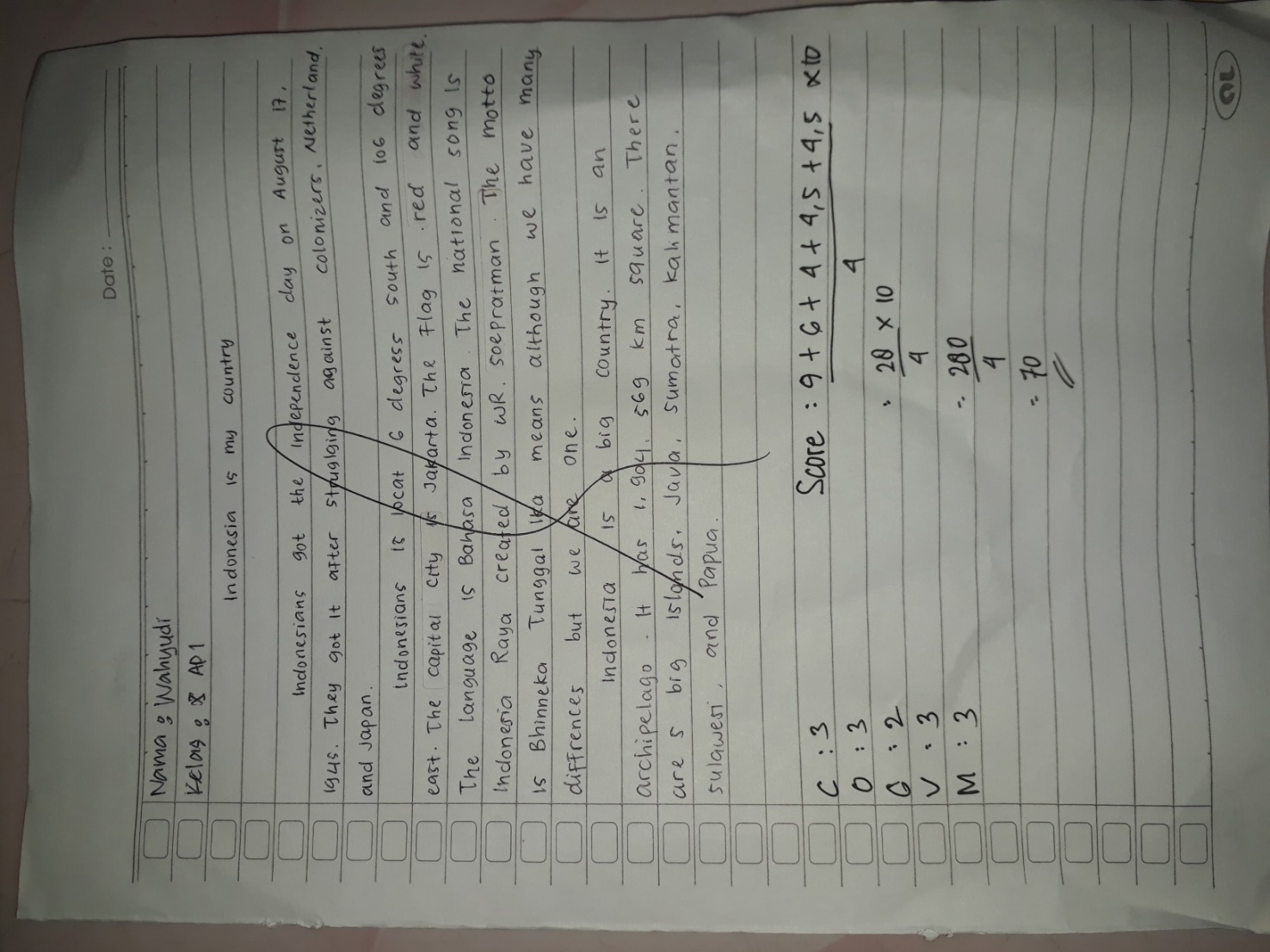 The Score of the writing descriptive text Content	: The topic is complete and clear but the details are almost relating		  to the topicOrganization 	: Identification is almost complete and descriptions are arranged 	  are arranged with almost proper connectivesGrammar 	: Numerous grammatical or agreement inaccuraciesVocabulary 	: Few use of vocabularies, word forms, but not change the meaning Mechanics	: It has occasional errors of spelling, punctuation and capitalizationScore = 